20° Campionato Bolognese a squadre 2019-20Cat. ECCELLENZA Maschile1° fase del Campionato Bolognese a squadre 2019/20 Categoria ECCELLENZA MASCHILEGIRONE ELE PRIME 2 CLASSIFICATE ACCEDONO AL TABELLONE ECCELLENZA “A”, LE ALTRE ACCEDONO AL TABELLONE “B”IMPORTANTE PER I RESPONSABILI !!!:SI RAMMENTA CHE PRIMA DELL’INIZIO CAMPIONATO,TUTTE LE SQUADRE DEVONO AVERE REGOLARIZZATO IL PAGAMENTO DELL’ISCRIZIONE E DELLE TESSERE 2019-20 DEI GIOCATORI.Il referto dell’incontro va inviato entro 1 gg. dalla squadra vincente alla UISP (via e-mail: tennis@uispbologna.it o foto Wzap 3341041560, Michele Contento) utilizzando esclusivamente i moduli reperibili sul sito.CALENDARIO E RISULTATI SU INTERNET : http://www.uispbologna.itBologna, 18 Novembre 2019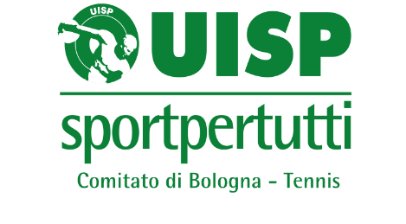 GiornataData/oraincontrorisultato1a Dom. 01/12 h. 14,30CASTENASO – AS. SIRO 6-3Dom. 01/12 h. 14,30VERGATO “B” – CORTICELLA3-6GiornataData/oraincontrorisultato2a Dom. 08/12 h. 14,30AS. SIRO - VERGATO “B”9-0Dom. 08/12 h. 14CORTICELLA - CASTENASO2-7GiornataData/oraincontrorisultato3a Dom. 15/12 h. 14,30VERGATO “B” - CASTENASO5-4Dom. 15/12 h. 14,30AS. SIRO – CORTICELLA 9-0SQUADRASEDERESPONSABILETELEFONOpuntiClassCASTENASOCT CastenasoTassinari M.339636975041a scontro direttoAS. SIROCT SiroTassinari L.339741868142aVERGATO “B”CT VergatoScolamacchia347390691924aCORTICELLACT CorticellaZannini348934644123a scontro diretto